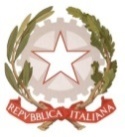 MINISTERO DELL’ ISTRUZIONE, DELL’UNIVERSITA’, DELLA RICERCAUFFICIO SCOLASTICO REGIONALE PER IL LAZIOLICEO SCIENTIFICO STATALE“TALETE”Roma, 30.09.2019Agli Alunni delle classi IV e VAi GenitoriAi DocentiP.C. Alla DSGA Sig.ra P. LeoniP.C. Al personale ATASito webCIRCOLARE N.40Oggetto: Percorso formativo (PCTO) presso l’Agenzia delle EntrateSi informano gli studenti di classe quarta e quinta che anche quest’anno c’è la possibilità di vivere un’esperienza presso la Direzione Regionale dell’Agenzia delle Entrate sita in via Capranesi 54.Il percorso, focalizzato sulle attività specifiche riguardanti il trattamento di pratiche tributarie e atti giudiziari con particolare focus sui diritti di cittadinanza legati a tale ambito, si svolgerà nella settimana dal 16 al 20 dicembre p.v..Per raggiungere la sede sarà possibile usufruire del servizio bus navetta per i dipendenti (prevista in orari prestabiliti, nei pressi della Stazione Termini). Si invitano, pertanto, gli studenti interessati ad inviare una e-mail al seguente indirizzo di posta elettronica: claudia.careri@liceotalete.itPer la selezione dei partecipanti si terrà conto della data e dell’ora di invio della candidatura, essendo i posti limitati.Docente Referente per i PCTO     Prof.ssa Claudia Careri                 				                                                                                                                                                                                                         Il Dirigente Scolastico                                                                                                              Prof. Alberto Cataneo                                                                                                                      (Firma autografa sostituita a mezzo stampa                                                                                                                  ai sensi dell’art. 3 comma 2 del d.lgs. n.39/1993)